スタインウェイピアノ試奏会参加者募集のお知らせ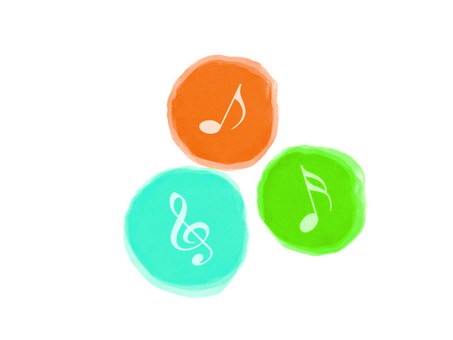 庄原市民会館大ホールの音響反射板を設置したステージで、『ピアノの名器』“スタインウェイ”を弾いてみませんか♪　スタインウェイピアノ試奏会　参加申込書　♪受付日　R 6　年　　　　月　　　日※ご記入いただきました個人情報は当館で管理し、当催事のためだけに使用します。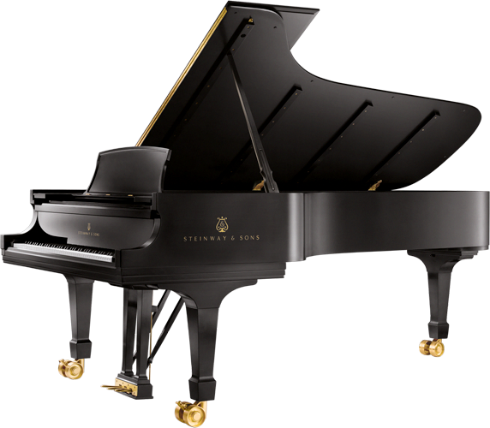 【主催・お問合せ】庄原市民会館　指定管理者　NPO法人庄原市芸術文化センター〒７２７－００１３　広島県庄原市西本町二丁目１７番１５号TEL：0824-72-4242　FAX：0824-72-4256E-mail：shobara-acc@aroma.ocn.ne.jp会　　　場庄原市民会館　大ホールステージ使用ピアノスタインウェイピアノ　D－２７４貸出可能備品ピアノ椅子（背もたれ付✕２、ベンチ椅子✕１，パイプ椅子）利用期間令和６年４月  ３日（水）～ ４月  ６日（土）令和６年４月１２日（金）～ ４月１５日（月）令和６年５月１０日（金）～ ５月１３日（月）令和６年６月１２日（水）～ ６月１４日（金）令和６年６月２６日（水）～ ６月２８日（金）利用時間 ９：００～１０：００　②１０：００～１１：００　③１１：００～１２：００④１３：００～１４：００　⑤１４：００～１５：００⑥１５：００～１６：００　⑦１６：００～１７：００利用料金１枠１時間　１，５００円（１回の利用につき２枠まで利用可能）利用料金は当日窓口にて現金でお支払いください。対　　象小学生以上の方で、音楽演奏を目的としたご利用があれば、どなたでもご利用いただけます。※小学生は必ず保護者同伴でご利用ください。申込受付令和６年３月１日（金）１０：００～参加申込書は庄原市民会館もしくは、庄原市民会館ホームページからもダウンロードしていただけます。➡◎参加者募集要項（http://www.shobara-hall.com）申込方法受付は先着順です。（開館日の９時～１７時）受付は利用日前日の１７時までです。空き状況を電話でご確認の上、参加申込書に必要事項を記載して庄原市民会館へ持参または、E-mail・ＦＡＸでお申込みください。参加申込書は、庄原市民会館備え付けまたは、庄原市民会館ホームページからダウンロードしていただけます。お客様の都合による利用当日の変更はできません。キャンセルされる場合は、利用日前日１７時までに必ず連絡してください。※連絡がない場合は当日分の利用料をお支払いいただきます。利用料金は当日窓口にて現金でお支払いください。キャンセルに伴う利用料金の返金はできません。注意事項ピアノの事前調律は行いません。準備と片付けは、ご利用時間内で行ってください。ピアノの移動や特殊奏法はできません。利用者によるピアノ蓋の開閉、譜面台の取り外しはお断りします。有料のレッスン等、営利目的でのご利用はできません。小学生が参加される場合は、保護者がお申込みください。小学生は保護者同伴でご参加ください。舞台は練習用照明の点灯状態でのご利用となります。感染症防止の観点から、発熱・咳などの症状等がある方は、参加をご遠慮ください。館内に手指のアルコール消毒液を設置していますのでご使用ください。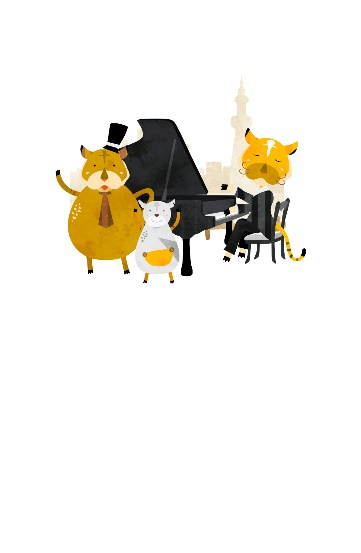 主　　催お問合せ庄原市民会館　指定管理者　NPO法人庄原市芸術文化センター〒727-0013　広島県庄原市西本町二丁目１７番５号TEL：0824-72-4242　FAX：0824-72-4256E-mail：shobara-acc@aroma.ocn.ne.jp参　加　者ふりがな年　齢□　一　般□　高　校 （　　 　年）□　中　学 （　　　 年）□　小　学 （　　　 年）参　加　者氏　名年　齢□　一　般□　高　校 （　　 　年）□　中　学 （　　　 年）□　小　学 （　　　 年）参　加　者ふりがな参　加　者住　所参　加　者連絡先（電話番号）自宅電話番号（　　　　　　　）　　　　　　―携帯電話（　　　　　　　）　　　　　　―自宅電話番号（　　　　　　　）　　　　　　―携帯電話（　　　　　　　）　　　　　　―自宅電話番号（　　　　　　　）　　　　　　―携帯電話（　　　　　　　）　　　　　　―※参加者が小学生の場合は、保護者の方の氏名と連絡先をご記入ください。※利用料金は、当日窓口にて現金でお支払いください。キャンセルに伴う利用料金の返金はできません。※連絡がない場合は当日分の利用料をお支払いいただきます。※キャンセルされる場合は、前日１７時までに必ず連絡してください。※参加者が小学生の場合は、保護者の方の氏名と連絡先をご記入ください。※利用料金は、当日窓口にて現金でお支払いください。キャンセルに伴う利用料金の返金はできません。※連絡がない場合は当日分の利用料をお支払いいただきます。※キャンセルされる場合は、前日１７時までに必ず連絡してください。※参加者が小学生の場合は、保護者の方の氏名と連絡先をご記入ください。※利用料金は、当日窓口にて現金でお支払いください。キャンセルに伴う利用料金の返金はできません。※連絡がない場合は当日分の利用料をお支払いいただきます。※キャンセルされる場合は、前日１７時までに必ず連絡してください。※参加者が小学生の場合は、保護者の方の氏名と連絡先をご記入ください。※利用料金は、当日窓口にて現金でお支払いください。キャンセルに伴う利用料金の返金はできません。※連絡がない場合は当日分の利用料をお支払いいただきます。※キャンセルされる場合は、前日１７時までに必ず連絡してください。※参加者が小学生の場合は、保護者の方の氏名と連絡先をご記入ください。※利用料金は、当日窓口にて現金でお支払いください。キャンセルに伴う利用料金の返金はできません。※連絡がない場合は当日分の利用料をお支払いいただきます。※キャンセルされる場合は、前日１７時までに必ず連絡してください。保　護　者ふりがな緊急連絡先（電話番号）緊急連絡先（電話番号）保　護　者氏　名（続柄　　　　　　　　　）(       )        -(       )        -希　望　日日にち令和 ６ 年　　　月　　　　日（　　　　）利用時間利用時間希　望　日利用時間右の①～⑦の中からお選びください。※１回につき２枠まで利用可能【　　　】　　　：００～　　　：００【　　　】　　　：００～　　　：００  ９：００ ～ １０：００１０：００ ～ １１：００１１：００ ～ １２：００１３：００ ～ １４：００１４：００ ～ １５：００１５：００ ～ １６：００１６：００ ～ １７：００  ９：００ ～ １０：００１０：００ ～ １１：００１１：００ ～ １２：００１３：００ ～ １４：００１４：００ ～ １５：００１５：００ ～ １６：００１６：００ ～ １７：００